Городская олимпиада по математике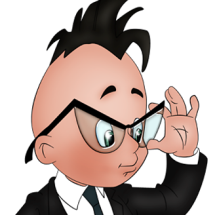 	1 класс	Ф.И. ученика ________________________________ класс ______ школа  ________Ф.И.О. учителя _________________________________________________________	У ТЕБЯ ВСЁ ПОЛУЧИТСЯ!УДАЧИ!	ЗаданиеБаллыДавным-давно жил на земле Древней Греции великий математик Пифагор. Прочитай высказывание Пифагора о числах и запишите его.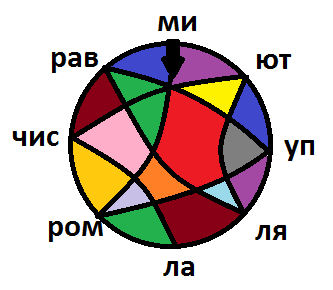                                                                                  _____________________________________                                                                                ______________________________________                                                                               ______________________________________Год назад Ире было 5 лет. Сколько лет ей будет через 3 года?_________________________________________________________________Сумма трёх чисел равна 12. Определите, какие это числа, если известно, что числа не равны между собой. Запиши все возможные варианты..  +  .  +  .  =  12                            .  +  .  +  .  =  12                 .  +  .  +  .  =  12      .  +  .  +  .  =  12                                       .  +  .  +  .  =  12                   .  +  .  +  .  =  12В первой клетке сидят 4 цыпленка и 2 кролика. Во второй 5цыплят. Где больше глаз и на сколько? ______________________________________Где больше лап и на сколько? _______________________________________Твоя  сестра смастерила бусы. Ты нечаянно порвал нитку, и бусинки рассыпались. Определи, какую нитку бус ты порвал? Обведи  букву выбранного ответа. А.                                 Б.                                              В.Посмотри на календарь и ответь на вопросы.Весенние каникулы продолжаются с 23 по 29 марта включительно.Запиши в ответе, сколько дней продолжаются весенние каникулы? __________________________Запиши в ответе, каким днём недели закончится март. ____________7.  Выпиши  номера фигур парами:а) одинаковой формы и с одинаковой штриховкой ___________________________б) разной формы, но с одинаковой штриховкой      ___________________________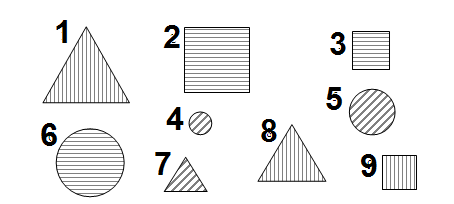 Нарисуй,  кто на чём сидит.  Стрекоза сидит не на цветке и не на листке. Кузнечик сидит не на грибке и не на цветке. Божья коровка сидит не на листке и не на грибке. 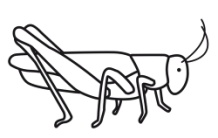 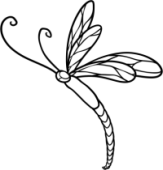 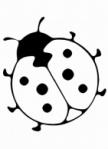 